Протокол № 1публичных слушаний по решению Совета Старочурилинского сельского поселения «О проекте решения Совета Старочурилинского сельского поселения Арского муниципального района Республики Татарстан «Об утверждении Правил благоустройства территории Старочурилинского сельского поселения Арского муниципального района Республики    Татарстан».30 ноября 2021г.	                                               10 ч.00 мин.Место проведения: с. Старое Чурилино, ул. Новая, д.52  Старочурилинский СДК 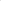 Присутствовали: 18 человекСафиуллин Айдар Харисович: Добрый день, на основании решения Совета Старочурилинского сельского поселения от 28 октября 2021 года у нас сегодня проводятся публичные слушания по проекту Правил благоустройства территории Старочурилинского сельского поселения.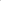 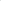 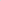 Ответственным за проведение публичных слушаний назначен – Хидиятуллин Роберт Талгатович – глава Старочурилинского сельского Поселения.Секретарь: — Галиева Наиля Харисовна, секретарь исполнительного комитета Старочурилинского сельского поселения.Хидиятуллин Роберт Талгатович: проект Правил благоустройства территории Старочурилинского сельского поселения Арского муниципального района Республики Татарстан разработан в рамках реализации полномочий предусмотренных Федеральным законом от 06.10.2003 N 131-ФЗ "Об общих принципах организации местного самоуправления в Российской Федерации", на основании федерального законодательства об охране окружающей среды, санитарно-эпидемиологическом благополучии населения, иных нормативных правовых актов Российской Федерации, Республики Татарстан и муниципальных нормативных правовых актов.Основной смысл Правил благоустройства территории Старочурилинского сельского поселения, это подробное изложение прав и обязанностей физических и юридических лиц, индивидуальных предпринимателей по вопросам благоустройства территории муниципального образования в соответствии с действующим законодательством и сложившимся порядком решения вопросов благоустройства.Информация о дате публичных слушаний и проект Правил были размещены на официальном сайте Арского муниципального района в разделе «Поселения», на стендах населенных пунктов сельского поселения, по адресам: РТ, Арский район, с. Старое Чурилино, ул. Новая, д. 52; РТ, Арский район, с. Ашабаш, ул. Комсомольская, д. 4а; РТ, Арский район, с. Штырь, ул. Советская, д.62.До проведения публичных слушаний письменные замечания и предложения по проекту Правил не поступали. В ходе проведения публичных слушаний – предложения, дополнения не поступили.Участники публичных слушаний единогласно решили одобрить проект Правил благоустройства территории Старочурилинского сельского поселенияв предложенной редакции и направить его в Совет Старочурилинского сельского поселения на утверждение.Протокол публичных слушаний, заключение по результатам публичных слушаний обнародовать на информационных стендах Старочурилинского сельского поселения и разместить на официальном сайте поселения в сети Интернет.Ответственный за проведение публичных слушаний:                                    Хидиятуллин  Р.Т.Секретарь публичных слушаний:                  Галиева Н.Х.       